Aaniin minik eyaaman waasakonenjiganensan?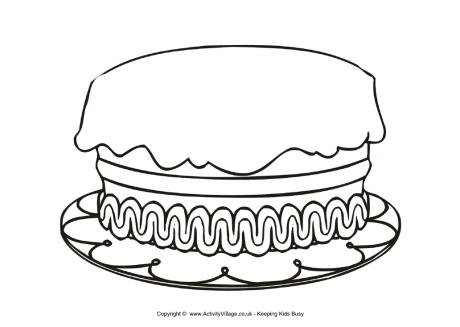 Aaniin minik eyaaman waasakonenjiganensan?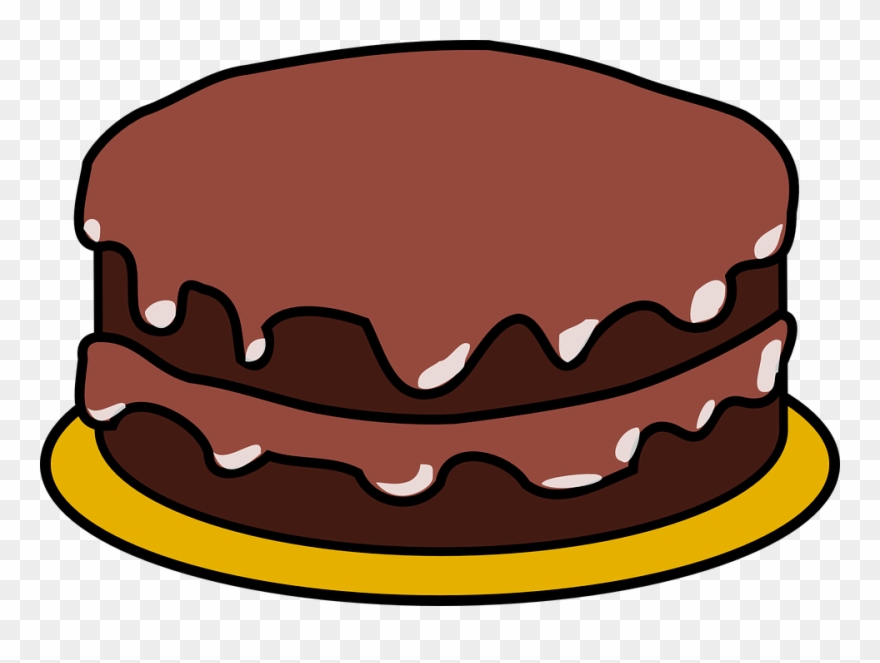 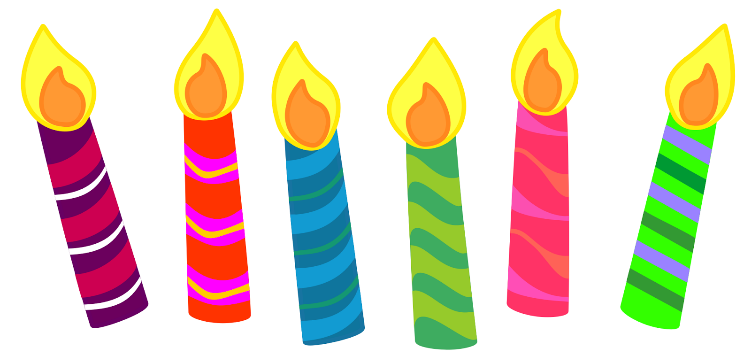 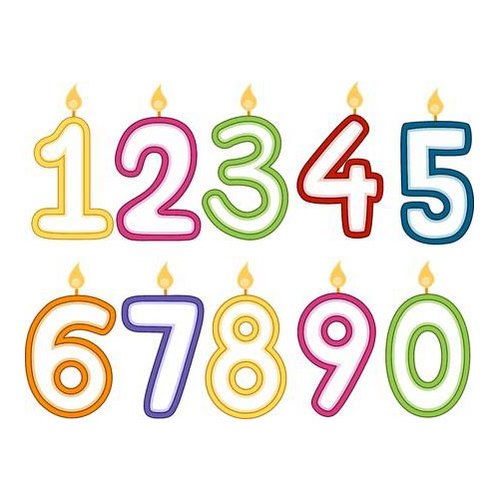 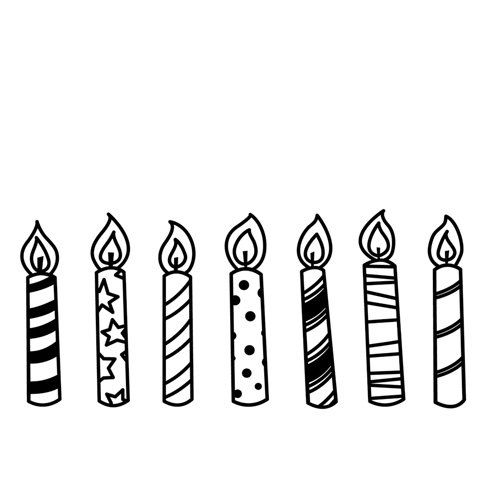 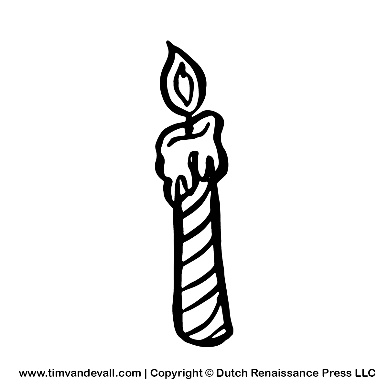 